Unidad 0. Vuelta al coleUnidades y decenasCompleta los ábacos.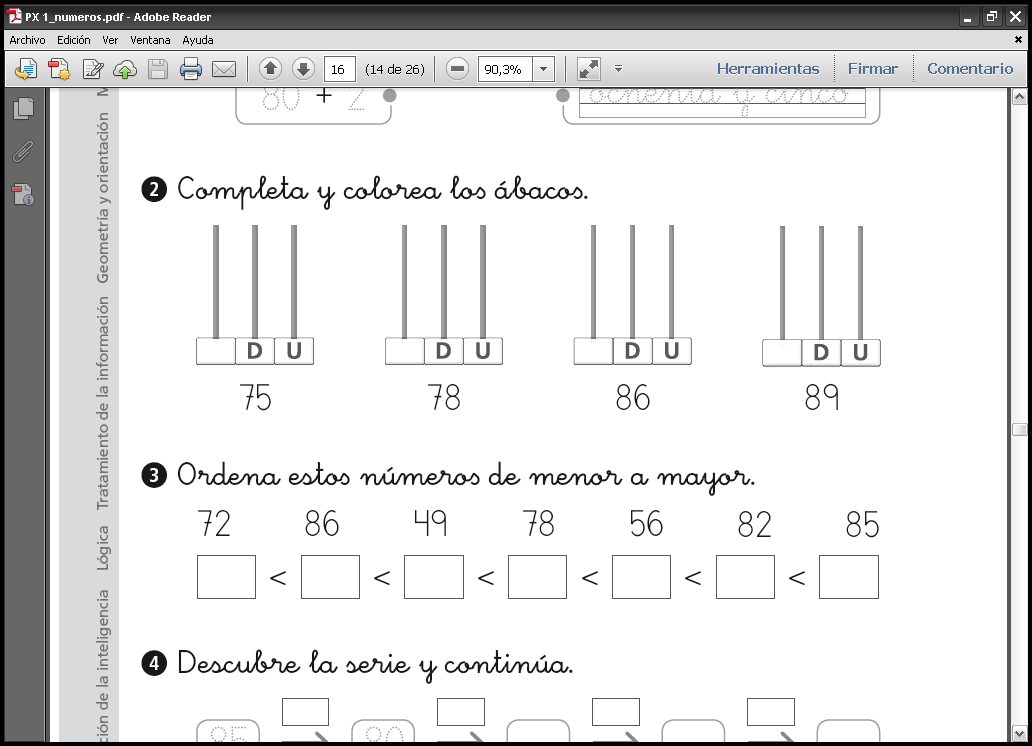 Une cada número con su descomposición. Unidad 0. Vuelta al coleNúmeros del 0 al 99Completa la tabla.Rodea en cada caso el número que se indica.Unidad 0. Vuelta al coleSumas y restas sencillasCalcula estas sumas.En la actividad anterior, rodea los resultados mayores que 
2 decenas.Calcula las siguientes restas.Rodea los resultados impares de la actividad anterior.NúmeroDUSe lee313147478282ochenta y dos1010